Приложение 1 Функционал должностных лиц, субъектов ВСОКОПриложение 2Чек-лист оценки процесса и содержания образования Приложение 3 Оценка условий реализации образовательных программПриложение 4 Оценка достижения предметных результатов освоения ООП в соответствии с ФГОСпроводится в следующих формах:	- промежуточная аттестация в соответствии с Положением о порядке проведения текущего контроля и промежуточной аттестации МОУ «Средняя школа № 30»;	- накопительная оценка индивидуальных образовательных достижений обучающихся (с использованием технологии портфолио) в соответствии с Положением о порядке учета индивидуальных достижений обучающихся МОУ «Средняя школа № 30»;	- анализ результатов внешних независимых диагностик, всероссийских проверочных работ;	- итоговая оценка по предметам, не выносимым на ГИА;	- анализ результатов ГИА.	Сводная информация по итогам оценки предметных результатов проводится по следующим показателям: Показатели оценки предметных образовательных результатовПриложение 5 (вариант 1)Мониторинг сформированности и развития личностных образовательных результатов Результаты данного мониторинга дополняются справкой о занятости обучающихся во внеурочных видах деятельности, справкой о школьной системе дополнительного образования и системе учета занятости обучающихся в организациях дополнительного образования детей.Приложение 6 (вариант 1)Оценка метапредметных образовательных результатовПриложение 6 (вариант 2)Оценка метапредметных образовательных результатовПриложение 7Отчет о самообследовании(аналитическая часть)Аналитическая текстовая часть, содержащая качественную оценку показателей, включая их сравнение с показателями предыдущего года - нескольких лет.Констатация точек роста и управленческих решений, которые их обеспечили. Объяснение причин отрицательной динамики по отдельным показателям (если она есть).Общий вывод о результатах самообследования.Образовательная организация вправе расширить перечень критериев самообследования.Должностное лицоВыполняемые функции РуководительООорганизует стратегическую проработку развития ВСОКО;создает условия для функционирования ВСОКО; утверждает должностные инструкции лиц, включенных в обеспечение функционирования ВСОКО;организует разработку локальной нормативной базы ВСОКОиздает распорядительные акты по вопросам ВСОКО;утверждает план ВШК;принимает управленческие решения по развитию качества образования на основе анализа результатов внутренней оценки;обеспечивает предоставление учредителю и общественности отчета о результатах самообследования.Заместители руководителя ООосуществляют проработку позиций для локального регулирования ВСОКО; вносят предложения по изменению текущей локальной нормативной базы ВСОКО;готовят проекты распорядительных актов по вопросам ВСОКО;вносят предложения по оптимизации и развитию ВСОКО; координируют деятельность педагогов и аналитической службы (при наличии);привлекают научных консультантов и экспертов; формируют повестку их занятости и контролируют исполнение работ;организуют систему мониторинга качества образования в ОО, осуществляют сбор, обработку, хранение и предоставление информации о состоянии и динамике развития; формируют план ВШК и разрабатывают мероприятия с учётом данного плана; осуществляют ВШК и анализируют его результаты;разрабатывают должностные инструкции лиц, включенных в обеспечение функционирования ВСОКО и проведение ВШК;обеспечивают соответствие оценочного блока ООП требованиям ФГОС общего образования;формируют требования к организации текущего контроля успеваемости;организуют промежуточную аттестацию обучающихся;организуют итоговую аттестацию обучающихся по предметам, не выносимым на ГИА;разрабатывают, при участии IT- специалистов, шаблоны документирования оценочной информации, в т.ч. включаемой в отчет о самообследовании;контролируют выполнение сетевого графика ВСОКО;организуют изучение информационных запросов основных пользователей образовательными услугами и участников образовательных отношений;изучают, обобщают и распространяют передовой опыт построения, функционирования и развития ВСОКО;обеспечивают предоставление информации о качестве образования на разные уровни системы оценки качества образования;вносят рекомендации в дизайн электронной версии отчета о самообследовании, размещаемой на официальном сайте ОО;осуществляют итоговое написание отчета о самообследовании согласно выполняемому функционалу и в соответствии с приказом руководителя ОО;принимают участие в научно-методическом сопровождении аттестации педагогов.Педагогический советопределяет стратегические направления развития системы образования в ОО; принимает участие в обсуждении системы показателей, характеризующих состояние и динамику развития системы образования; участвует в оценке качества и результативности труда педагогических работников; принимает решение о перечне учебных предметов, выносимых на промежуточную аттестацию. Методический советанализирует ход, результаты и эффективность выполнения программы развития ОО, представляет по итогам анализа соответствующие отчеты; изучает, обобщает и распространяет лучший опыт; разрабатывает методические рекомендации по подготовке стратегических документов (программ развития, информатизации и т. д.), развитию инновационной, экс-периментальной, проектной деятельности и управлению проектами; разрабатывает и внедряет в практику модель сопровождения интеллектуально одаренных детей; принимает участие в формировании информационных запросов основных пользователей образовательным услугам и участников образовательных отношений;разрабатывают и реализуют систему мер по информированию педагогических работников о целях и содержании ВСОКО;разрабатывает единые требования к оценке результатов освоения программ на основе образовательных стандартов;Общее собрание (конференция)дает общественную оценку качества образования как составляющей внешней оценки качества;дает оценку эффективности реализации программы развития ОО, обеспечения качества условий обучения.Управляющий советпредставляет интересы родителей (законных представителей) в вопросах оценки образовательных результатов обучающихся;вносит предложения по оценке условий реализации образовательных программ;участвует в обсуждении подходов к оценке содержания образовательных программ;рассматривает проекты локальных нормативных актов ВСОКО.Научные консультанты, внешние экспертыоказывают консультативную помощь управленческой команде;проводят экспертизу документов ВСОКО.Руководители методических объединений и (или) методисты организуют методическое сопровождение оценочной деятельности педагогов;осуществляют руководство формированием фондов оценочных средств; содействуют осуществлению обратной связи с участниками образовательных отношений в вопросах доступности информации ВСОКО;содействуют повышению квалификации педагогических работников ОО по осуществлению контрольно-оценочных процедур; готовят предложения для администрации по выработке управленческих решений по результатам оценки качества образования на уровне ОО. IT- специалистыразрабатывают программное обеспечение для сбора, хранения и статистической обработки информации о состоянии и динамики развития системы образования на уровне ОО;вносят предложения по автоматизации процедур подготовки отчета о самообследовании и прочих информационно-аналитических продуктов ВСОКО;обеспечивают размещение отчета о самообследовании на официальном сайте ОО;осуществляют техническое сопровождение подготовки, размещения и последующего обновления электронной версии отчета о самообследовании.Педагогиосуществляют текущий контроль успеваемости в соответствии с принятым в ОО порядком;обеспечивают проведение текущего контроля качественными контрольно-измерительными материалами;реализуют воспитывающий потенциал формирующего оценивания;обеспечивают своевременной оценочной информацией курирующего заместителя руководителя ОО;участвуют в процедурах оценки качества индивидуальных образовательных достижений обучающихся, профессиональной компетентности педагогов и их деятельности, оценки качества образовательной деятельности, качества инновационной деятельности, качества оценки условий (комфортности) обучения; оценки качества воспитательной работы по предмету, качества материально-технического обеспечения; ведут индивидуальный учет образовательных достижений обучающихся в рамках своего предмета/курса/проекта;взаимодействуют с родителями (законными представителями) обучающихся по вопросам результатов их успеваемости;заполняют классные журналы/ электронные журналы;участвуют в обобщении и распространении педагогического опыта по проблеме оценки качества образования; пишут, по запросу администратора, аналитические справки.Проектные группыпроводят мониторинг и оценку качества образования в ОО; выявляют факторы и риски, влияющие на качество образования и способствующие достижению поставленных целей повышения, изменения качества образования; выполняет техническое задание на проведение мониторинга и оценки качества образования. Совет обучающихсявносит предложения Управляющему совету по оценке качества образования; формирует коллективное мнение Совета обучающихся об удовлетворенности порядком, формами и методами текущего контроля и промежуточной аттестации.№Критерии оценкиЕдиница измерения1. Образовательная деятельность1. Образовательная деятельность1. Образовательная деятельность1.1Общая численность обучающихся МОУ СШ №30:Чел.1.2Численность обучающихся, осваивающих основную образовательную программу:Численность обучающихся, осваивающих основную образовательную программу:– начального общего образования;Чел.– основного общего образования;Чел.– среднего общего образованияЧел.– адаптированные основные образовательные программыЧел.– иные уровни ООП, если реализуются (указать)Чел.1.3Формы получения образования в ОО:Формы получения образования в ОО:1.3– очная;Имеется/не имеется.Количество чел.– очно-заочная;Имеется/не имеется.Количество чел.– заочнаяИмеется/не имеется.Количество чел.Наличие обучающих, получающих образование:– в семейной формеЧел.– из них - прикрепляемых в качестве экстернов для прохождения промежуточной аттестации– в форме самообразованияЧел.– из них - прикрепляемых в качестве экстернов для прохождения промежуточной аттестацииЧел.– из них - прикрепляемых в качестве экстернов для прохождения промежуточной аттестацииЧел.1.4Реализация ООП по уровням общего образования:Реализация ООП по уровням общего образования:1.4– сетевая форма;Имеется/не имеется.Количество договоров о сетевом взаимодействии1.4– с применением электронного обучения и дистанционных образовательных технологий;Имеется/не имеется.Количество единиц рабочих программ, где используется ЭО и ДОТ– с применением электронного обучения и дистанционных образовательных технологий;Имеется/не имеется.Количество единиц рабочих программ, где используется ЭО и ДОТ2. Соответствие образовательной программы требованиям ФГОС2. Соответствие образовательной программы требованиям ФГОС2. Соответствие образовательной программы требованиям ФГОС2.1Соответствие структуры, содержания и академического объема учебного плана требованиям ФГОССоответствует/не соответствует2.2Наличие индивидуальных учебных планов для обучающихся: с низкой мотиваций, с ОВЗ, одаренных; обучающихся в профильных классахИмеется/не имеется2.3Наличие материалов, подтверждающих учет в учебном плане образовательных потребностей и запросов обучающихся и (или) их родителей (законных представителей) Имеется/не имеется2.4Наличие рабочих программ учебных предметов, курсов, дисциплин (модулей) по всем предметам, курсам, дисциплинам (модулям) учебного плана. Соответствие суммарного академического объема рабочих программ академическому объему учебных плановИмеется/не имеется2.5Соответствие содержания рабочих программ учебных предметов, курсов, дисциплин (модулей) по всем предметам, курсам, дисциплинам (модулям) требованиям ФГОССоответствует/не соответствует2.6Наличие Программ воспитания и диагностического инструментария для мониторинга достижения личностных образовательных результатовИмеется/не имеется2.7Наличие плана внеурочной деятельности Имеется/не имеется2.8Наличие рабочих программ и другой документации по направлениям внеурочной деятельности, соответствие их содержания заявленному направлениюИмеется/не имеется2.9Наличие программы психолого-педагогического сопровождения Имеется/не имеется2.10Наличие «дорожной карты» развития условий реализации ООПИмеется/не имеется3. Соответствие образовательной программы концепции развития ОО3. Соответствие образовательной программы концепции развития ОО3. Соответствие образовательной программы концепции развития ОО3.1Соответствие планируемых результатов освоения ООП запросу участников образовательных отношенийСоответствует/не соответствуетСоответствие планируемых результатов освоения ООП запросу участников образовательных отношенийСоответствует/не соответствует3.2Наличие материалов, подтверждающих учет потребностей участников образовательных отношений при разработке части ООП, формируемой участниками образовательных отношений Имеется/не имеется3.3Отражение в пояснительной записке ООП особенностей контингента ООИмеется/не имеется3.4Отражение в пояснительной записке к ООП специфики и традиций образовательной организации, социального запроса потребителей образовательных услугИмеется/не имеется3.5Наличие в системе оценки достижения планируемых результатов аутентичных форм, методов оценки и измерительных материаловСоответствует/не соответствует 3.6Наличие в Программах воспитания общешкольных проектов с краеведческим компонентомСоответствует/не соответствует3.7Доля урочных мероприятий в Программах воспитанияСоответствует/не соответствует3.8Наличие в рабочих программах учебных предметов, курсов краеведческого компонентаИмеется/не имеется3.9Наличие в программах формирования/развития УУД мероприятий, реализуемых при участии партнерских организацийИмеется/не имеется3.10Отношение количества рабочих программ курсов части учебного плана, формируемой участниками образовательных отношений, к количеству обучающихся, осваивающих ООПКоличество ед. на одного обучающегося3.11Наличие и количество индивидуальных учебных планов для обучающихся:Наличие и количество индивидуальных учебных планов для обучающихся:3.11– по очно-заочной, заочной формеКоличество ед./не имеется3.11– обучающихся на дому по медицинским показаниям или получающих длительное лечение в санаторно-медицинских учрежденияхКоличество ед./не имеется3.11– с ОВЗ на основании инклюзии в классах с нормативно развивающимися сверстникамиКоличество ед./не имеется3.11– 8-9-х классов, реализующих индивидуальные проекты в рамках профориентацииКоличество ед./не имеется3.11– профильных классов на уровне среднего общего образованияКоличество ед./не имеется3.12Наличие внешней экспертизы на план внеурочной деятельностиИмеется/не имеется3.13Отношение количества рабочих программ курсов внеурочной деятельности к требованиям ФГОС к количеству обучающихся, осваивающих ООПКоличество ед. на одного обучающегося3.14Наличие Программы формирования и развития УУДИмеется/не имеется3.15Наличие внешней экспертизы на Программу формирования и развития УУД требованиям ФГОСИмеется/не имеется3.16Доля урочных мероприятий Программы формирования и развития УУД в общем объеме программы в часах%3.17Соответствие учебного плана ООП требованиям СанПиНСоответствует/не соответствует№№Критерии оценкиЕдиница измерения1. Образовательная деятельность1. Образовательная деятельность1. Образовательная деятельность1. Образовательная деятельность1.1Общая численность обучающихся, осваивающих основную образовательную программуОбщая численность обучающихся, осваивающих основную образовательную программуЧеловек1.2Общая численность обучающихся, осваивающих основную образовательную программу:Общая численность обучающихся, осваивающих основную образовательную программу:Общая численность обучающихся, осваивающих основную образовательную программу:1.2• начального общего образования• начального общего образованияЧеловек1.2• основного общего образования• основного общего образованияЧеловек1.2• среднего общего образования• среднего общего образованияЧеловек1.3Формы получения образования в ОО:Формы получения образования в ОО:Формы получения образования в ОО:1.3• очная• очнаяИмеется / не имеется.Количество человек1.3• очно-заочная• очно-заочнаяИмеется / не имеется.Количество человек1.3• заочная• заочнаяИмеется / не имеется.Количество человек1.4Реализация ООП по уровням общего образования:Реализация ООП по уровням общего образования:Реализация ООП по уровням общего образования:1.4• сетевая форма• сетевая формаИмеется / не имеется.Количество человек1.4• с применением дистанционных образовательных технологий• с применением дистанционных образовательных технологийИмеется / не имеется.Количество человек1.4• с применением электронного обучения• с применением электронного обученияИмеется / не имеется.Количество человек2. Соответствие образовательной программы требованиям ФГОС2. Соответствие образовательной программы требованиям ФГОС2. Соответствие образовательной программы требованиям ФГОС2. Соответствие образовательной программы требованиям ФГОС2.1Соответствие структуры ООП требованиям ФГОС ООСоответствие структуры ООП требованиям ФГОС ООСоответствует / не соответствует2.2Наличие материалов, подтверждающих реализацию в ООП части, формируемой участниками образовательных отношенийНаличие материалов, подтверждающих реализацию в ООП части, формируемой участниками образовательных отношенийИмеется / не имеется2.3Соответствие объема части ООП, формируемой участниками образовательных отношений, требованиям ФГОС ООСоответствие объема части ООП, формируемой участниками образовательных отношений, требованиям ФГОС ООСоответствует / не соответствует2.4Отражение в пояснительной записке к ООП специфики и традиций образовательной организации, социального запроса потребителей образовательных услугОтражение в пояснительной записке к ООП специфики и традиций образовательной организации, социального запроса потребителей образовательных услугИмеется / не имеется2.5Соответствие учебного плана ООП требованиям ФГОС ОО по составу предметных областей и наименованиям учебных предметовСоответствие учебного плана ООП требованиям ФГОС ОО по составу предметных областей и наименованиям учебных предметовСоответствует / не соответствует2.6Соответствие учебного плана ООП требованиям ФГОС ОО по объему часовСоответствие учебного плана ООП требованиям ФГОС ОО по объему часовСоответствует / не соответствует2.7Соответствие учебного плана ООП требованиям СанПиНСоответствие учебного плана ООП требованиям СанПиНСоответствует / не соответствует2.8Наличие рабочих программ учебных предметов, курсов, дисциплин (модулей) по всем предметам учебного плана, их соответствие требованиям ФГОС ООНаличие рабочих программ учебных предметов, курсов, дисциплин (модулей) по всем предметам учебного плана, их соответствие требованиям ФГОС ООИмеется / не имеется2.9Наличие рабочих программ курсов части учебного плана, формируемой участниками образовательных отношенийНаличие рабочих программ курсов части учебного плана, формируемой участниками образовательных отношенийИмеется / не имеется2.10Отношение количества рабочих программ курсов части учебного плана, формируемой участниками образовательных отношений, к количеству обучающихся, осваивающих ООПОтношение количества рабочих программ курсов части учебного плана, формируемой участниками образовательных отношений, к количеству обучающихся, осваивающих ООПКоличество ед. на одного обучающегося2.11Наличие и количество индивидуальных учебных планов для обучающихся:Наличие и количество индивидуальных учебных планов для обучающихся:Наличие и количество индивидуальных учебных планов для обучающихся:2.11• по очно-заочной, заочной форме• по очно-заочной, заочной формеКоличество единиц / не имеется2.11• с ОВЗ на основании инклюзии в классах с нормативно развивающимися сверстниками• с ОВЗ на основании инклюзии в классах с нормативно развивающимися сверстникамиКоличество единиц / не имеется2.11• 8–9-х классов, реализующих индивидуальные проекты в рамках профориентации• 8–9-х классов, реализующих индивидуальные проекты в рамках профориентацииКоличество единиц / не имеется2.11• профильных классов на уровне среднего общего образования• профильных классов на уровне среднего общего образованияКоличество единиц / не имеется2.12Наличие плана внеурочной деятельностиНаличие плана внеурочной деятельностиИмеется / не имеется2.13Соответствие плана внеурочной деятельности требованиям ФГОС ОО по составу и наименованию направлений внеурочной деятельностиСоответствие плана внеурочной деятельности требованиям ФГОС ОО по составу и наименованию направлений внеурочной деятельностиСоответствует / не соответствует2.14Соответствие плана внеурочной деятельности требованиям ФГОС ОО по объему часовСоответствие плана внеурочной деятельности требованиям ФГОС ОО по объему часовСоответствует / не соответствует2.15Соответствие мероприятий плана внеурочной деятельности планируемым результатам ООП, в том числе программе формирования и развития УУД и программе воспитанияСоответствие мероприятий плана внеурочной деятельности планируемым результатам ООП, в том числе программе формирования и развития УУД и программе воспитанияСоответствует / не соответствует2.16Наличие рабочих программ курсов внеурочной деятельности для курсов внеурочной деятельности, внесенных в план внеурочной деятельностиНаличие рабочих программ курсов внеурочной деятельности для курсов внеурочной деятельности, внесенных в план внеурочной деятельностиИмеется / не имеется2.17Соответствие рабочих программ курсов внеурочной деятельности требованиям ФГОС ООСоответствие рабочих программ курсов внеурочной деятельности требованиям ФГОС ООСоответствует / не соответствует2.18Отношение количества рабочих программ курсов внеурочной деятельности к требованиям ФГОС ОО к количеству обучающихся, осваивающих ООПОтношение количества рабочих программ курсов внеурочной деятельности к требованиям ФГОС ОО к количеству обучающихся, осваивающих ООПКоличество ед. на одного обучающегося2.19Наличие программы формирования и развития УУДНаличие программы формирования и развития УУДИмеется / не имеется2.20Соответствие программы формирования и развития УУД требованиям ФГОС ООСоответствие программы формирования и развития УУД требованиям ФГОС ООСоответствует / не соответствует2.21Доля внеурочных мероприятий программы формирования и развития УУД в общем объеме программы в часахДоля внеурочных мероприятий программы формирования и развития УУД в общем объеме программы в часах%2.22Наличие программы воспитанияНаличие программы воспитанияИмеется / не имеется2.23Соответствие программы воспитания требованиям ФГОС ООСоответствие программы воспитания требованиям ФГОС ООСоответствует/ не соответствует2.24Доля внеурочных мероприятий программы воспитания в общем объеме программы в часахДоля внеурочных мероприятий программы воспитания в общем объеме программы в часах%Кадровый потенциалКадровый потенциалКадровый потенциалКадровый потенциал3.1 3.1 Общая численность педагогических работников, в том числе: Чел. 3.2 3.2 Численность/удельный вес численности педагогических работников, имеющих высшее образование Чел./% 3.3 3.3 Численность/удельный вес численности педагогических работников, имеющих высшее образование педагогической направленности (профиля) Чел./% 3.4 3.4 Численность/удельный вес численности педагогических работников, которым по результатам аттестации присвоена квалификационная категория, в общей численности педагогических работников, в том числе: – первая; – высшая Чел./% 3.5 3.5 Численность/удельный вес численности педагогических работников в общей численности педагогических работников, педагогический стаж работы которых составляет: – до 5 лет; – свыше 30 летЧел./% 3.6 3.6 Численность/удельный вес численности педагогических работников в общей численности педагогических работников в возрасте до 30 лет Чел./% 3.7 3.7 Численность/удельный вес численности педагогических работников в общей численности педагогических работников в возрасте от 55 лет Чел./%3.8 3.8 Численность/удельный вес численности педагогических работников, имеющих профессиональную переподготовку или повышение квалификации по программам дополнительного профессионального образования по приоритетным направлениям системы образованияЧел./% 3.9 3.9 Численность/удельный вес педагогических работников, прошедших диагностирование по выявлению профессионального выгоранияЧел./% 3.10 3.10 Численность/удельный вес педагогических работников, прошедших диагностирование профессиональных дефицитовЧел./% 3.113.11Численность/удельный вес педагогов, участников муниципального, регионального и всероссийского уровня конкурсов профмастерства (являющихся этапом Всероссийского уровня, и/или организуемых органами местного самоуправления)Чел./% 3.123.12Численность/удельный вес педагогических работников, участвующих в деятельности профессиональных объединений и сетевых сообществах на муниципальном и региональном уровняхЧел./% 3.133.13Чел./% Психолого-педагогическое обеспечениеПсихолого-педагогическое обеспечениеПсихолого-педагогическое обеспечениеПсихолого-педагогическое обеспечение4.14.1Численность/удельный вес ставок педагогов-психологов к необходимому количеству в штатном расписанииЕд./% 4.24.2Численность/удельный вес ставок социальных педагогов психологов к необходимому количеству в штатном расписанииЕд./% 4.34.3Доля педагогических работников с вмененным функционалом тьютора в общем количестве педагогических работниковЧел./%4.44.4Доля мероприятий, курируемых педагогом-психологом в Программе воспитания Ед./% 4.54.5Доля мероприятий, курируемых педагогом-психологом в Программе формирования и развития УУД Ед./% 4.64.6Доля курсов внеурочной деятельности, разработанных при участии (соавторстве) педагога-психолога в общем объеме курсов внеурочной деятельности в плане внеурочной деятельности Ед./% 4.74.7Количество дополнительных образовательных программ на базе школы, разработанных при участии (соавторстве) педагога-психолога Ед./% Условия для индивидуальной работы с обучающимися, в том числе обучающимися с ОВЗУсловия для индивидуальной работы с обучающимися, в том числе обучающимися с ОВЗУсловия для индивидуальной работы с обучающимися, в том числе обучающимися с ОВЗУсловия для индивидуальной работы с обучающимися, в том числе обучающимися с ОВЗ5.15.1Наличие оборудованного помещения, приспособленного для индивидуальных консультаций с обучающимися, родителями (законными представителями)Имеется/не имеется 5.25.2Наличие оборудованных образовательных пространств для психологической разгрузки; рекреационных зон Имеется/не имеется 5.35.3Наличие специальных средств обучения коллективного и индивидуального использования для инвалидов и лиц с ограниченными возможностями здоровья Имеется/не имеется 5.45.4Наличие специальных учебников, учебных пособий и дидактических материалов Имеется/не имеется 5.55.5Наличие специальных технических средств обучения коллективного и индивидуального пользования Имеется/не имеется Материально-техническое обеспечение (в том числе доступная среда)Материально-техническое обеспечение (в том числе доступная среда)Материально-техническое обеспечение (в том числе доступная среда)Материально-техническое обеспечение (в том числе доступная среда)6.16.1Количество компьютеров в расчете на одного обучающегосяЕд.6.26.2Оснащенность учебных кабинетов (в соответствии с ФГОС)Ед./% 6.36.3Наличие читального зала библиотеки, в том числе: – с обеспечением возможности работы на стационарных компьютерах или использования переносных компьютеров; – с медиатекой; – оснащенного средствами сканирования и распознавания текстов; – с выходом в интернет с компьютеров, расположенных в помещении библиотеки; – с возможностью размножения печатных бумажных материалов Да / нет Да / нет Да / нет Да / нет Да / нет 6.46.4Численность/удельный вес численности обучающихся, которым обеспечена возможность пользоваться широкополосным интернетом (не менее 2 Мб/с), в общей численности обучающихся Чел./% 6.56.5Общая площадь помещений, в которых осуществляется образовательная деятельность, в расчете на одного обучающегося Кв. м 6.66.6Условия для доступа в здание образовательной организации инвалидов и лиц с ограниченными возможностями здоровья: 6.66.6Наличие знаков доступности Да/нет 6.66.6Наличие поручней Отсутствие бордюров, препятствий Да/нет 6.66.6Да/нет 6.66.6Да/нет6.76.7Условия питания для инвалидов и лиц с ограниченными возможностями здоровья: 6.76.7Наличие места для приема пищи по школьному меню Да/нет 6.76.7Наличие дополнительной опорыДа/нет 6.86.8Условия охраны здоровья для инвалидов и лиц с ограниченными возможностями здоровья:6.86.8Охранительный режимДа/нет 6.86.8Бегущая строкаДа/нет 6.86.8АРМДа/нет 6.86.8Наличие дополнительных кабинетовДа/нет 6.86.8Наличие места для отдыхаДа/нет 6.86.8обеспеченияДа/нет 6.96.9Антитеррористическая защищенность, в том числе:6.96.9Система видеонаблюдения по периметру зданияДа/нет6.96.9Система видеонаблюдения в здании:6.96.91 этажДа/нет6.96.92 этажДа/нет6.96.93 этажДа/нет6.96.94 этажДа/нет6.96.9Система видеонаблюдения особо опасных объектов внутри школы:6.96.9- Водомерный узелДа/нет6.96.9- ТеплоузелДа/нет6.96.9- ЭлектрощитоваяДа/нет6.96.9- СтоловаяДа/нет6.96.9- Входы в подвальные помещенияДа/нет6.106.10% Учебно-методическое и информационное обеспечениеУчебно-методическое и информационное обеспечениеУчебно-методическое и информационное обеспечениеУчебно-методическое и информационное обеспечение7.17.1Количество экземпляров учебной и учебно-методической литературы в общем количестве единиц хранения библиотечного фонда, состоящих на учете, в расчете на одного обучающегося Ед./%7.27.2Количество экземпляров справочной литературы в общем количестве единиц хранения библиотечного фонда, состоящих на учете, в расчете на одного обучающегося Ед.7.37.3Количество экземпляров научно-популярной литературы в общем количестве единиц хранения библиотечного фонда, состоящих на учете, в расчете на одного обучающегосяЕд.7.47.4Соответствие используемых учебников и учебных пособий федеральному перечню Соответствует/не соответствует7.57.5Наличие читального зала библиотеки, в том числе: Да/нет7.57.5С обеспечением возможности работы на стационарных компьютерах или использования переносных компьютеров Да/нет7.57.5С выходом в Интернет с компьютеров, расположенных в помещении библиотеки Да/нет7.57.5Численность/удельный вес численности обучающихся, которым обеспечена возможность пользоваться широкополосным Интернетом (не менее 2Мб/с), в общей численности обучающихся Чел./% 7.67.6Соответствие содержания сайта требованиям статьи 29 Федерального закона № 273-ФЗ «Об образовании в Российской Федерации» Соответствует/не соответствуетСистема условий для саморазвития и самореализации личности ребенка Система условий для саморазвития и самореализации личности ребенка Система условий для саморазвития и самореализации личности ребенка Система условий для саморазвития и самореализации личности ребенка 8.18.1Охват обучающихся программами дополнительного образования (ПФДО)Чел./%8.28.2Доля детей, принимающих участие в социальных проектах и волонтерском движенииЧел./%8.38.3Доля детей с ОВЗ, принимающих участие в социальных проектах и волонтерском движенииЧел./%8.48.4Доля детей, принимающих  участие в конкурсах, соревнованиях различного уровня Чел./%8.58.5Доля детей с ОВЗ, принимающих  участие в конкурсах, соревнованиях различного уровняЧел./%8.68.6Проведение мероприятий по сдаче норм ГТОДа/нет8.78.7Количество обучающихся, получивших золотой значок ГТО из числа выпускников 11 классаЧел./%8.88.8Количество обучающихся, получивших серебряный значок ГТО из числа выпускников 11 классаЧел./%8.98.9Количество обучающихся, принявших участие в сдаче норм ГТОЧел./%8.108.10Количество обучающихся, принявших участие в международных интеллектуальных играх (КЕНГУРУ, РУССКИЙ МЕДВЕЖОНОК и др.)Чел./%Качество информационно-образовательной среды9.19.1Количество компьютеров,используемых в образовательной деятельностиШт.9.29.2Количество компьютеров, используемых для управленческих целейШт.9.39.3Доля компьютеров в учебных кабинетах по отношению ко всему количеству учебных кабинетов%9.49.4Количество мультимедийных комплексов (интерактивная панель плюс ноутбук учителя плюс 15 ноутбуков обучающихся)Шт.9.59.5Количество интерактивных досокШт.9.69.6Количество мультимедийных проекторовШт.9.79.7Количество компьютерных классовШт.Санитарно-гигиеническое благополучие образовательной среды10.1.10.1.Наличие санитарно-эпидемиологического заключенияДа/нет10.210.2Наличие невыполненных предписаний РОСПОТРЕБНАДЗОРАДа/нет10.310.3Средняя наполняемость классов в соответствии с санитарно-гигиеническими требованиямиЧел.10.410.4Оборудование туалетов в соответствии с гигиеническими требованиямиДа/нетФинансовое обеспечение11.111.1Исполнение муниципального задания, в том числе:11.111.1НОООООСООДОП%%%%11.211.2Доходыотприносяшей доход деятельности, в том числе:11.211.2Платные услуги11.211.2Сдача в аренду помещений11.311.3Благотворительныепожертвования№Показатели оценки предметных образовательных результатовЕдиницаизмерения1Численность / удельный вес численности обучающихся, успевающих на «4» и «5» по результатам промежуточной аттестации, в общей численности обучающихсяЧел. / %2Средний балл ОГЭ выпускников 9-х классов по русскому языкуБалл3Средний балл ОГЭ выпускников 9-х классов по математикеБалл4Средний балл ЕГЭ выпускников 11-х классов по русскому языкуБалл5Средний балл ЕГЭ выпускников 11-х классов по математике (профиль)Балл6Численность / удельный вес численности выпускников 9-х классов, получивших неудовлетворительные результаты на ОГЭ по русскому языку, в общей численности выпускников 9-х классовЧел. / %7Численность / удельный вес численности выпускников 9-х классов, получивших неудовлетворительные результаты на ОГЭ по математике, в общей численности выпускников 9-х классовЧел. / %8Численность / удельный вес численности выпускников 11-х классов, получивших результаты ниже установленного минимального количества баллов ЕГЭ по русскому языку, в общей численности выпускников 11-х классовЧел. / %9Численность / удельный вес численности выпускников 11-х классов, получивших результаты ниже установленного минимального количества баллов ЕГЭ по математике, в общей численности выпускников 11-х классовЧел. / %10Численность / удельный вес численности выпускников 9-х классов, не получивших аттестаты об основном общем образовании, в общей численности выпускников 9-х классовЧел. / %11Численность / удельный вес численности выпускников 11-х классов, не получивших аттестаты о среднем общем образовании, в общей численности выпускников 11-х классовЧел. / %12Численность / удельный вес численности выпускников 9-х классов, получивших аттестаты об основном общем образовании с отличием, в общей численности выпускников 9-х классовЧел. / %13Численность / удельный вес численности выпускников 11-х классов, получивших аттестаты о среднем общем образовании с отличием, в общей численности выпускников 11-х классовЧел. / %14Численность / удельный вес численности обучающихся, принявших участие в различных предметных олимпиадах, смотрах, конкурсах, в общей численности обучающихсяЧел. / %15Численность/удельный вес численности обучающихся - победителей и призеров предметных олимпиад, смотров, конкурсов, в общей численности обучающихся, в том числе:Чел. / %- муниципального уровня;Чел. / %- регионального уровня;Чел. / %- федерального уровня;Чел. / %- международного уровняЧел. / %16Численность / удельный вес численности обучающихся, получающих образование с углубленным изучением отдельных учебных предметов, в общей численности обучающихсяЧел. / %17Численность / удельный вес численности обучающихся, получающих образование в рамках профильного обучения, в общей численности обучающихсяЧел. / %18Результативность выполнения обучающимися ВПР по следующим предметам: химия, биология, физика, русский язык, математика- доля обучающихся по итогам выполнения заданий ВПР по индексу низких результатов;- доля обучающихся по итогам выполнения заданий ВПР по индексу высоких результатовЧел. / %%%19Необъективность оценивания при проведении ВПР- доля учителей (педагогических работников), продемонстрировавших необъективность в оценивании при проведении ВПРЧел. / %20Результативность выполнения обучающимися регионального мониторинга по оценке образовательных достижений обучающихся (комплексные работы, групповые проекты)- доля обучающихся выполнивших задания комплексных работ ниже базового уровня;-  доля обучающихся выполнивших задания комплексных работ на базовом уровне;- доля обучающихся выполнивших задания комплексных работ выше базового уровняЧел. / %%%%21Результативность формирования регулятивных, коммуникативных универсальных учебных действий:- доля обучающихся, у которых сформированы регулятивные, коммуникативные, универсальные учебные действия по итогам выполнения групповых проектовЧел. / %%22Необъективность оценивания при проведении регионального мониторинга по оценке образовательных достижений:-  доля учителей (педагогических работников), продемонстрировавших необъективность в оценивании при проведении регионального мониторинга по оценке образовательных достижений;- общий индекс необъективности по школеЧел. %23Результативность участия обучающихся во Всероссийской олимпиаде школьников:- число обучающихся 7 - 11 классов - победителей и призеров муниципального уровня;- число обучающихся 9 - 11 классов - победителей и призеров регионального  уровня;- число обучающихся 9 - 11 классов - победителей и призеров федерального  уровняЧел.Чел.Чел.Диагностируемое личностное качествоПоказатель сформированностиПредмет мониторинга по показателюОценочная процедураИсполнительПериодичность процедур мониторинга123456Сформированность личностных УУДГотовность и способность к смыслообразованию и морально-этической ориентацииКоличество обучающихся, демонстрирующих готовность и способность к смыслообразованию и морально-этической ориентацииВстроенное наблюдениеКлассный руководительВ течение года, в рамках классных часовСформированность активной гражданской позиции, 
российской идентичностиНаличие ценностной ориентации гражданского выбора и владение общественно-политической терминологиейКоличество обучающихся, демонстрирующих наличие ценностной ориентации гражданского выбора и владение общественно-политической терминологией Встроенное наблюдение.ТестированиеПедагог-психолог совместно (или классный руководитель) с учителем обществознания Ежегодно, в конце учебного годаСформированность активной гражданской позиции, 
российской идентичностиОсвоение понятия российской идентичности. Принятие культурно-исторических практик РоссииКоличество обучающихся, освоивших понятие российской идентичности и демонстрирующих принятие культурно-исторических практик РоссииОпрос. Встроенное педагогическое наблюдениеПедагог-психологЕжегодно, в конце учебного годаСформированность активной гражданской позиции, 
российской идентичностиСоциально-культурный опыт обучающихсяЕдиницы портфолио, подтверждающие социально-культурный опыт обучающегосяСтатистический учетКлассный руководительЕжегодно, в конце учебного годаГотовность к продолжению 
образования на профильном уровне, 
к выбору профиля обученияПонимание обучающимся собственных профессиональных склонностей и способностейКоличество обучающихся, своевременно ознакомленных с заключением педагога-психолога о своих профессиональных склонностях и способностяхСтатистический учетКлассный руководительНа этапе предпрофильной подготовки и по окончании уровня основного общего образованияГотовность к продолжению 
образования на профильном уровне, 
к выбору профиля обученияПоложительный опыт углубленного изучения дисциплин учебного плана, соответствующих рекомендованному профилю обученияКоличество обучающихся, имеющих опыт углубленного изучения дисциплин учебного плана, соответствующих рекомендованному профилю обученияСтатистический учетКлассный руководитель, тьюторНа этапе предпрофильной подготовки и по окончании уровня основного общего образованияГотовность к продолжению 
образования на профильном уровне, 
к выбору профиля обученияОпыт выполнения обучающимся проектов, соответствующих рекомендованному профилюКоличество обучающихся, имеющих завершенные и презентованные проекты, тематика которых соответствует рекомендованному профилю обученияСтатистический учетКлассный руководитель, тьюторНа этапе предпрофильной подготовки и по окончании уровня основного общего образованияГотовность и способность к саморазвитию на основе существующих норм морали, национальных традиций, традиций этносаОсвоение обучающимся существующих норм морали, национальных традиций, традиций этносаКоличество обучающихся, демонстрирующих освоение содержания понятий: ценностная ориентация, нормы морали, национальная и этническая идентичность, семья, брак ОпросПедагог-психолог и (или) классный руководитель, учителя обществознания и (или) литературыЕжегодно, в конце учебного годаГотовность и способность к саморазвитию на основе существующих норм морали, национальных традиций, традиций этносаОпыт выполнения обучающимся проектов, тематика которых свидетельствует о патриотических чувствах обучающегося, его интересе к культуре и историиКоличество обучающихся, имеющих завершенные и презентованные проекты, тематика которых свидетельствует о патриотических чувствах обучающихся, их интересе к культуре и истории своего народаСтатистический учетКлассный руководительЕжегодно, в конце учебного годаСформированность культуры здорового образа жизниДемонстрация культуры здорового образа жизни в среде образования и социальных практикахСтабильность посещения занятий физической культурой. Сокращение количества пропусков уроков по болезни. Соблюдение элементарных правил гигиеныСтатистический учет. Отзыв классного руководителяКлассный руководитель, учитель физической культурыЕжегодно, в конце учебного годаСформированность ценностного отношения к трудуДемонстрация уважения к труду как способу самореализацииУровень активности участия в трудовых практиках, в том числе в качестве волонтераОтзыв классного руководителяКлассный руководительЕжегодно, в конце учебного годаСформированность основ экологической культурыГотовность обучающихся к экологически безопасному поведению в бытуОсвоение понятий экологического содержания. Единицы портфолио, подтверждающие социально-культурный опыт обучающегосяОпрос. Статистический учетУчитель экологии или биологии, классный руководительЕжегодно, в конце учебного годаГруппа метапредметных образовательных результатовПоказатели оценки метапредметных образовательных результатовПоказатели оценки метапредметных образовательных результатовПоказатели оценки метапредметных образовательных результатовФорма и метод оценкиГруппа метапредметных образовательных результатовУровень начального общего образованияУровень основного общего образованияУровень среднего общего образованияФорма и метод оценки12345Метапредметные понятия и терминыСлово.Число.Знак.Признак.Определение.Информация.Цель.Результат:• реальный;• виртуальный;• практический;• теоретическийПроцесс.Явление.Общее.Частное.Причина.Следствие.Закономерность.Тенденция.Объект.Субъект.Анализ.Синтез:• гипотетический;• вероятностныйИндивид.Личность.Духовное (волевое).Душевное (психическое).Сознание.Самосознание.Детерминация.Интеграция.Дифференциация.Экстраполяция.Система.СинергияПисьменный опросЛичностные УУДСмыслообразование и морально-этическая ориентация в вопросах:• саморегуляции поведения;• взаимодействия с окружающими;Смыслообразование и морально-этическая ориентация в вопросах:• индивидуального стиля познавательной деятельности;• эффективной коммуникации;• ответственности за собственные поступки, нравственного долга;Смыслообразование и морально-этическая ориентация в вопросах:• выбора жизненной стратегии, построения карьеры;• средств и методов самоактуализации в условиях информационного общества;Наблюдение и диагностика в рамках мониторинга личностного развития• здорового образа жизни• гражданской активности;• отношения к труду и выбору профессии• морального выбора;• взаимоотношения полов, создания семьи;• готовности к активной гражданской практике;• российской идентичности;• отношения к религии как форме мировоззренияРегулятивные УУДСпособность принимать и сохранять цели учебной деятельностиСпособность принимать и сохранять цели учебной деятельностиСпособность принимать и сохранять цели учебной деятельностиВстроенное педагогическое 
наблюдениеРегулятивные УУДОсвоение способов решения проблем творческого и поискового характераУмение самостоятельно планировать пути достижения целей, осознанно выбирать наиболее эффективные способы решения учебных и познавательных задачСпособность и готовность к самостоятельному поиску методов решения практических задач, применению различных методов познания, в том числе для решения творческих и поисковых задачВстроенное педагогическое 
наблюдениеРегулятивные УУДУмение планировать, контролировать и оценивать свои учебные действияУмение соотносить свои действия с планируемыми результатами, корректировать планы в связи с изменяющейся ситуациейУмение самостоятельно определять цели деятельности и составлять планы деятельности, выбирать успешные стратегии в различных ситуацияхВстроенное педагогическое 
наблюдениеРегулятивные УУДУмение понимать причины успеха / неуспеха учебной деятельности и способность действовать даже в ситуациях неуспехаУмение понимать причины успеха / неуспеха учебной деятельности и способность действовать даже в ситуациях неуспехаУмение понимать причины успеха / неуспеха учебной деятельности и способность действовать даже в ситуациях неуспехаВстроенное педагогическое 
наблюдениеПознавательные УУДИспользование знаково-символических средств, схем решения учебных и практических задачУмение создавать, применять и преобразовывать знаки и символы, модели и схемы для решения учебных и познавательных задачУмение создавать, применять и преобразовывать знаки и символы, модели и схемы для решения учебных и познавательных задачКомплексная контрольная работа на основе текстаПознавательные УУДАктивное использование речевых средств и ИКТУмение осознанно использовать речевые средстваВладение языковыми средствами, умение ясно, логично и точно излагать свою точку зрения, использовать адекватные языковые средстваКомплексная контрольная работа на основе текстаПознавательные УУДРабота с информацией: использование различных способов поиска, сбора, обработки, анализа, организации, передачи и интерпретации информации в соответствии с коммуникативными и познавательными задачамиГотовность и способность к самостоятельной информационно-познавательной деятельности, владение навыками получения необходимой информации из словарей разных типов, умение ориентироваться в различных источниках информации, критически оценивать и интерпретировать информацию, получаемую из различных источниковГотовность и способность к самостоятельной информационно-познавательной деятельности, владение навыками получения необходимой информации из словарей разных типов, умение ориентироваться в различных источниках информации, критически оценивать и интерпретировать информацию, получаемую из различных источниковКомплексная контрольная работа на основе текстаПознавательные УУДИспользование ИКТ-технологий в учебной деятельностиФормирование и развитие компетентности в области ИКТУмение использовать ИКТ в решении когнитивных, коммуникативных и организационных задач с соблюдением требований эргономики, техники безопасности, гигиены, ресурсосбережения, правовых и этических норм, норм информационной безопасностиОценка результатов проекта по информатике или технологииОвладение навыками смыслового чтения текстов различных стилей и жанровОвладение навыками смыслового чтения текстов различных стилей и жанровОвладение навыками смыслового чтения текстов различных стилей и жанровКомплексная контрольная работа на основе текстаПервичное освоение логических операций и действий (анализ, синтез, классификация)Умение определять понятия, создавать обобщения, классифицировать, самостоятельно выбирать основания и критерии для классификации, устанавливать причинно-следственные связи, строить логическое рассуждение, умозаключение и делать выводыУмение определять понятия, создавать обобщения, классифицировать, самостоятельно выбирать основания и критерии для классификации, устанавливать причинно-следственные связи, строить логическое рассуждение, умозаключение и делать выводыКомплексная контрольная работа на основе текстаОсвоение начальных форм познавательной и личностной рефлексииУмение осознанно выбирать наиболее эффективные способы решения учебных и познавательных задачВладение навыками познавательной рефлексии как осознания совершаемых действий, границ своего знания и незнания, новых познавательных задач и средств их достиженияКомплексная контрольная работа на основе текстаКоммуникативные УУДУмение использовать речевые средства в соответствии с целями коммуникации:• участие в диалоге;• первичный опыт презентаций;• создание текстов художественного стиля;• использование в речи не менее трех изобразительно-выразительных средств языкаУмение использовать речевые средства в соответствии с целями коммуникации:• участие в дискуссии;• развитие опыта презентаций;• создание текстов художественного, публицистического и научно-популярного стилей;• использование в речи не менее семи изобразительно-выразительных средствУмение использовать речевые средства в соответствии с целями коммуникации:• участие в дебатах;• устойчивые навыки презентаций;• владение всеми функциональными стилями;• владение всеми основными изобразительно-выразительными средствами языкаТекущий диагностический контроль по русскому языку Коммуникативные УУДВзаимодействие с партнером, адекватная оценка собственного поведенияУмение организовывать учебное сотрудничество со сверстниками и педагогамиУмение продуктивно общаться и взаимодействовать в процессе совместной деятельности, учитывать позиции участников деятельностиНаблюдение за ходом работы обучающегося в группеКоммуникативные УУДГотовность и способность формулировать и отстаивать свое мнениеГотовность и способность учитывать мнения других в процессе групповой работыГотовность разрешать конфликты, стремление учитывать и координировать различные мнения и позицииНаблюдение за ходом работы обучающегося в группеКоммуникативные УУДСпособность осуществлять взаимный контроль результатов совместной учебной деятельности, находить общее решениеСпособность осуществлять взаимный контроль результатов совместной учебной деятельности, находить общее решениеСпособность осуществлять взаимный контроль результатов совместной учебной деятельности, находить общее решениеНаблюдение за ходом работы обучающегося в группеВид метапредметных образовательных результатовКритерии оценки метапредметных образовательных результатовКритерии оценки метапредметных образовательных результатовКритерии оценки метапредметных образовательных результатовФорма и метод оценкиВид метапредметных образовательных результатовУровень начальногообщего образованияУровень основногообщего образованияУровень среднегообщего образованияФорма и метод оценкиМетапредметные понятия По договоренности с педагогами и с учетом содержания рабочих программ по дисциплинам учебного планаПо договоренности с педагогами и с учетом содержания рабочих программ по дисциплинам учебного планаПо договоренности с педагогами и с учетом содержания рабочих программ по дисциплинам учебного планаОпрос письменныйРегулятивные УУДСпособность принимать и сохранять цели учебной деятельностиСпособность принимать и сохранять цели учебной деятельностиСпособность принимать и сохранять цели учебной деятельностиВстроенное педагогическое наблюдениеРегулятивные УУДОсвоение способов решения проблем творческого и поискового характераУмение самостоятельно планировать пути достижения целей; осознанно выбирать наиболее эффективные способы решения учебных и познавательных задачСпособность и готовность к самостоятельному поиску методов решения практических задач, применению различных методов познания, в том числе для решения творческих и поисковых задачВстроенное педагогическое наблюдениеРегулятивные УУДУмение планировать, контролировать и оценивать свои учебные действияУмение соотносить свои действия с планируемыми результатами; корректировать планы в связи с изменяющейся ситуациейУмение самостоятельно определять цели деятельности и составлять планы деятельности; выбирать успешные стратегии в различных ситуацияхВстроенное педагогическое наблюдениеРегулятивные УУДОсвоение начальных форм познавательной и личностной рефлексииУмение осознанно выбирать наиболее эффективные способы решения учебных и познавательных задачВладение навыками познавательной рефлексии как осознания совершаемых действий, границ своего знания и незнания, новых познавательных задач и средств их достиженияВстроенное педагогическое наблюдениеРегулятивные УУДУмение понимать причины успеха/неуспеха учебной деятельности и способность действовать в ситуациях неуспехаУмение понимать причины успеха/неуспеха учебной деятельности и способность действовать в ситуациях неуспехаУмение понимать причины успеха/неуспеха учебной деятельности и способность действовать в ситуациях неуспехаПознавательные УУДИспользование ИКТ; применение знаково-символических средств в учебных целяхИспользование ИКТ; применение знаково-символических средств в учебных целяхИспользование ИКТ; применение знаково-символических средств в учебных целяхПроверочные работы в ходе текущего формирующего контроляПервичный опыт использования ИКТ и применения знаково-символических средствпри решении учебных задачСпособность использовать знаково-символические средства в проектной деятельности и (или) учебном исследованииОпыт реализации индивидуальных проектов с использованием ИКТ и применения знаково-символических средств для презентации проекта Проверочные работы в ходе текущего формирующего контроляСмысловое чтение (читательская грамотность); работа с информациейСмысловое чтение (читательская грамотность); работа с информациейСмысловое чтение (читательская грамотность); работа с информациейПроверочные работы в ходе текущего формирующего контроляПервичные навыки поиска, сбора и простейшей обработкиинформации для решения учебных задач.Начальные знания о типах и структуре текстов; опыт создания текстов-описаний и текстов- повествований.Умение определять тему текста и отвечать на вопросы по текстуУмение самостоятельно работать с разными источниками информации.Умение искать информацию, факты в комбинированных нелинейных текстах, в т.ч. цифровых.Владение навыком написание текстов различных типов и стилей.Устойчивый навык анализа изобразительно-выразительных средств языка Наличие опыта критически оценивать и интерпретировать информацию, получаемую из различных источников.Владение приемами стилистической вариативности.Устойчивый навык интерпретации текстов; вычленения актуального текста и подтекста, понимания авторской позиции.Опыт создания мета-текстовПроверочные работы в ходе текущего формирующего контроляЛогические операцииЛогические операцииЛогические операцииКомплексная контрольная работа на основе текстаПервичное освоение логических операций и действий (анализ, синтез, классификация)Умение определять понятия, создавать обобщения, классифицировать, самостоятельно выбирать основания и критерии для классификации, устанавливать причинно-следственные связи, строить логическое рассуждение, умозаключение и делать выводыСпособность изменять познавательные тактики и приемы познавательной деятельности в зависимости от ее текущих результатов.Навык самооценки уровня сформированности логических операций.Умение анализировать собственную познавательную деятельность на этапе подготовки и  презентации индивидуального проектаКомплексная контрольная работа на основе текстаКоммуникативные УУДЗнание и начальный опыт выбора языковых средств в соответствии с целями коммуникацииАктивное использование речевых средств в соответствии с целямикоммуникацииВариативное использование речевых средств в соответствии с целями коммуникацииВстроенное наблюдение в рамках мероприятий внеурочной деятельности (в т.ч. классных часов)Коммуникативные УУДВзаимодействие с партнером, адекватная оценка собственного поведенияУмение организовывать учебное сотрудничество со сверстниками и педагогамиУмение продуктивно общаться и взаимодействовать в процессе совместной деятельности, учитывать позиции участников деятельностиНаблюдение за ходом работы обучающегося в группеКоммуникативные УУДГотовность и способность формулировать и отстаивать свое мнениеГотовность и способность учитывать мнения других в процессе групповой работыГотовность разрешать конфликты, стремление учитывать и координировать различные мнения и позицииНаблюдение за ходом работы обучающегося в группеКоммуникативные УУДСпособность осуществлять взаимный контроль результатов совместной учебной деятельности; находить общее решениеСпособность осуществлять взаимный контроль результатов совместной учебной деятельности; находить общее решениеСпособность осуществлять взаимный контроль результатов совместной учебной деятельности; находить общее решение№ разделаНазвание разделаСодержание разделаОбщая характеристика образовательной деятельности ООПолное наименование и контактная информация ОО в соответствии с УставомНаличие лицензии на осуществление образовательной деятельности с указанием всех адресов и видов реализуемых образовательных программ с указанием всех адресов и видов реализуемых образовательных программ.Взаимодействие с организациями-партнерами, органами исполнительной власти.Инновационная деятельность на уровне ФИП, РИП (при наличии)Система управления ООСтруктура управления, включая органы коллегиального и общественного управления.Взаимосвязь структур и органов управленияСодержание подготовки обучающихсяВиды реализуемых ООП.Численность обучающихся, осваивающих ООП по уровням общего образования: — начального общего; — основного общего; — среднего общего.Количество индивидуальных учебных планов по разным категориям обучающихся.Направления дополнительных общеразвивающих программ. Количество обучающихся в объединениях дополнительного образования по каждому направлению.Качество подготовки обучающихсяУспеваемость (без двоек) и качество (четверки, пятерки).Количество учащихся, набравших не менее (указать количество) баллов по трем предметам ГИА. Количество учащихся, набравших не менее (указать количество) баллов по трем предметам ОГЭ.Количество призеров Всероссийской олимпиады школьников (по уровням).Количество учащихся, преодолевших установленный минимальный порог в общегородских обязательных метапредметных диагностиках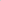 Особенности организации учебного процессаКоличество классов-комплектов.Режим образовательной деятельности (одна/ две смены; пяти/ шестидневная неделя).Продолжительность учебного года и каникул Количество обучающихся, получающих образование:— в очно-заочной форме; — заочной форме.Соответствие режима учебной деятельности санитарно-гигиеническим требованиям.Наличие ООП того или иного уровня, реализуемых в сетевой форме.Количество обучающихся, осваивающих ООП:— с применением дистанционных технологий;— с применением электронных средств обученияИнформация о востребованности выпускниковПоступление в вузы выпускников профильных классов в соответствии с профилем.Процент поступления в вузы, ссузы от общего количества выпускников.Процент выпускников, трудоустроенных без продолжения получения образованияКадровое обеспечение образовательного процессаДоля педагогических работников с высшим образованием.Категорийность педагогических работников.Группы педагогических работников по стажу работы.Возрастной состав педагогических работников.Повышение квалификации педагогических работников. Обеспеченность педагогическими работниками неосновного назначения (педагог-психолог, социальный педагог, учитель-дефектолог)Учебно-методическое обеспечение образовательного процессаСоответствие используемых учебников федеральному перечню. Общее количество учебных и учебно-методических пособий, используемых в образовательном процессе.Количество экземпляров учебной и учебно-методической литературы в расчете на одного учащегося